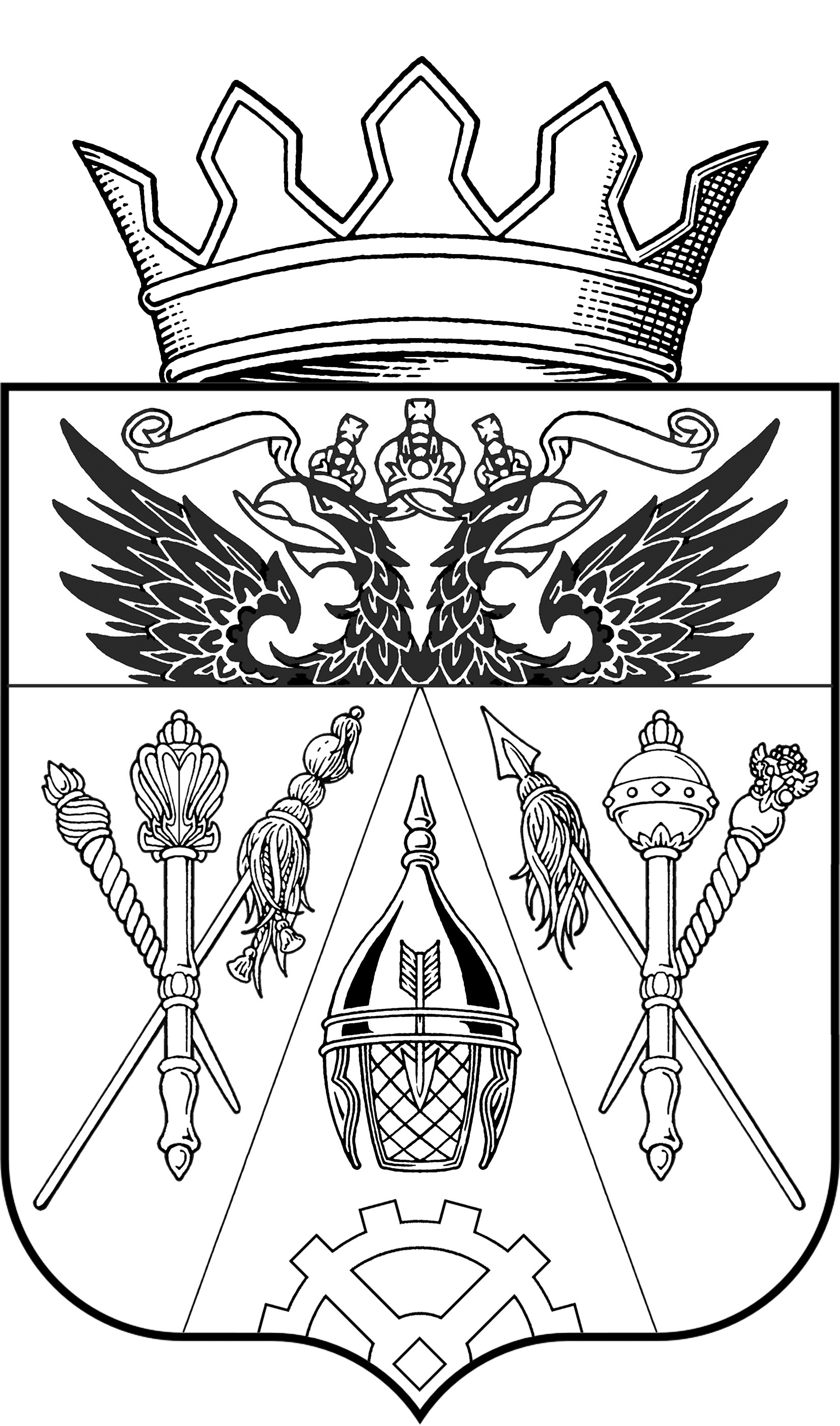 АДМИНИСТРАЦИЯ ВЕРХНЕПОДПОЛЬНЕНСКОГО                                         СЕЛЬСКОГО  ПОСЕЛЕНИЯПОСТАНОВЛЕНИЕ15.10.2013                                      № 122                            х. ВерхнеподпольныйОб утверждении муниципальной программы«Развитие коммунального хозяйства Верхнеподпольненского сельского поселения»                                                                                          В соответствии с Федеральным законом от 06.10.2003г. №131-ФЗ «Об общих принципах организации местного самоуправления в Российской Федерации», Постановлением Администрации Верхнеподпольненского сельского поселения от 30.09.2013г. №102 «Об утверждении  Порядка разработки, реализации и оценки эффективности муниципальных программ Верхнеподпольненского сельского поселения», Постановлением Администрации Верхнеподпольненского сельского поселения от 30.09.2013г. №103 «Об утверждении Перечня муниципальных программ Верхнеподпольненского сельского поселения»ПОСТАНОВЛЯЮ:       1. Утвердить муниципальную программу «Развитие коммунального хозяйства Верхнеподпольненского сельского поселения», согласно приложению.                       2. Признать утратившими силу с 01.01.2014г.:- Постановление Администрации Верхнеподпольненского сельского поселения от 26.07.2010г. № 107 «Об утверждении муниципальной программы по приобретению коммунальной техники для реализации программы комплексного благоустройства территории муниципального образования «Верхнеподпольненское сельское поселение» на 2010-2012годы»;- Постановление Администрации Верхнеподпольненского сельского поселения от 21.11.2011г. № 200 «О внесении изменений в Постановление Администрации Верхнеподпольненского сельского поселения от 26.07.2010г. № 107»;- Постановление Администрации Верхнеподпольненского сельского поселения от 19.03.2012г. №41 «О внесении изменений в Постановление Администрации Верхнеподпольненского сельского поселения от 26.07.2010г. № 107»;- Постановление Администрации Верхнеподпольненского сельского поселения от 17.12.2012г. №179 «О внесении изменений в Постановление Администрации Верхнеподпольненского сельского поселения от 26.07.2010г. № 107»;      3. Настоящее Постановление вступает в силу с 01.01.2014г.      4.Разместить настоящее Постановление на официальном сайте Верхнеподпольненского сельского поселения – htt://v-podpolniy.ru.            5. Контроль  исполнения  данного Постановления возложить на зам.Главы Администрации Верхнеподпольненского сельского поселения – Дашкову И.С.Глава Верхнеподпольненского сельского поселения                                                                        Т.Н. Терских                                                                                                                  Приложение 1             к Постановлению Администрации                                                                               Верхнеподпольненского                                                                                                                                            сельского поселения                                                                               от 15.10.2013 № 122ПАСПОРТМуниципальной   программы «Развитие коммунального хозяйства Верхнеподпольненского сельского поселения»Раздел 1  Общая характеристика текущего состояния коммунального хозяйства на территории Верхнеподпольненского сельского поселения       Муниципальная  программа «Развитие коммунального хозяйства Верхнеподпольненского сельского поселения»  разработана с учетом того, что развитие коммунального хозяйства на территории поселения, включающее в себя повышение уровня качества среды проживания населения, это одна из приоритетных задач Администрации Верхнеподпольненского сельского поселения.          Основная цель – это создание комфортных и безопасных условий проживания граждан с соблюдением необходимых санитарных норм и правил, что напрямую зависит  от технического состояния объектов коммунальной сферы и благоустройства территории поселения.     Большая часть коммунального хозяйства Верхнеподпольненского сельского поселения требует улучшения.      Большинство объектов коммунального хозяйства до настоящего времени не обеспечивают комфортных условий для жизни и деятельности населения и нуждаются в ремонте, реконструкции и строительстве новых сетей.     Программный  подход к решению проблем развития коммунального хозяйства необходим, так как без стройной комплексной системы развития коммунального хозяйства Верхнеподпольненского сельского поселения невозможно добиться каких-либо значимых результатов в обеспечении комфортных условий для деятельности и отдыха жителей поселения. Важна четкая согласованность действий Администрации и предприятий, обеспечивающих жизнедеятельность поселения и занимающихся коммунальным хозяйством.         Настоящая Программа включает в себя комплекс мероприятий, направленных на решение вопросов по развитию коммунального хозяйства на   территории Верхнеподпольненского сельского поселения на 2014-2020 годы.      В результате реализации муниципальной программы «Развитие коммунального хозяйства Верхнеподпольненского сельского поселения» ожидается:- модернизация объектов коммунальной инфраструктуры,- улучшение качества жилищно-коммунальных услуг,- приобретение коммунальной техники.Раздел 2  Цели, задачи и показатели, основные ожидаемые  конечные результаты, сроки и этапы реализации муниципальной  программы      Муниципальная программа «Развитие коммунального хозяйства Верхнеподпольненского сельского поселения» отражает в себе основные направления развития коммунального хозяйства поселения на 2014-2020 годы.      Главными целями Программы является:- приведение коммунальной инфраструктуры в соответствии со стандартами качества, обеспечивающими комфортные условия проживания населения,- улучшение качества жилищно-коммунальных услуг,- модернизация объектов коммунальной инфраструктуры,- привлечение средств внебюджетных источников для модернизации и строительства объектов коммунальной инфраструктуры,- приобретение коммунальной техники.       Для достижения поставленной цели необходимо решение следующих задач:- улучшение качества жилищно-коммунальных услуг,- модернизация объектов коммунальной инфраструктуры,- строительство сетей водоснабжения и газоснабжения,- приобретение коммунальной техники,- содержание коммунальной техники,- ремонт и содержание муниципального имущества коммунальной инфраструктуры.Раздел 3  Обоснование муниципальной  программы, обобщенная характеристика основных мероприятийДля реализации муниципальной программы выделены подпрограммы:Подпрограмма 1 «Приобретение и содержание коммунальной техники»;Подпрограмма 2 «Содержание (ремонт) муниципальных объектов коммунальной инфраструктуры». В рамках муниципальной программы реализуются мероприятия: - приобретение коммунальной техники,- ремонт и содержание коммунальной техники,- ремонт и содержание муниципального имущества коммунальной инфраструктуры,- реконструкция существующих сетей коммунальной инфраструктуры,- строительство водопроводных сетей, - строительство газопроводных сетей.       Перечень основных мероприятий муниципальной программы представлен в приложении 3 к муниципальной программе.Раздел 4 Информация по ресурсному обеспечению муниципальной  программы         Финансовые ресурсы, необходимые для реализации муниципальной программы в 2014-2020 годах, будут приведены в соответствие с объёмами бюджетных ассигнований, предусмотренных Решением Собрания депутатов Верхнеподпольненского сельского поселения «О бюджете Верхнеподпольненского сельского поселения на 2014 год и на плановый период 2015 и 2016 годов».Информация по ресурсному обеспечению реализации муниципальной программы по годам представлена в приложении 4 и 5 к муниципальной программе.Раздел 5 Участие  в реализации муниципальной  программы Реализация Программы осуществляется на основе:  - муниципальных контрактов, заключенных в соответствии с законодательством о размещении заказов на поставки товаров, выполнения работ, оказания услуг для государственных и муниципальных нужд;- условий, порядка и правил, утвержденных федеральными, областными и районными нормативными правовыми актами.      Координацию деятельности исполнителей по реализации Программы осуществляет  Администрация Верхнеподпольненского сельского поселения.     Механизм реализации Программы предусматривает:- контроль за реализацией мероприятий Программы;- совершенствование нормативной базы  в  Верхнеподпольненском сельском поселении;- рациональное распределение и использование бюджетных средств;- привлечение внебюджетных средств;- корректировка  плана мероприятий.Раздел 6 Методика оценки эффективности муниципальной  программыОценка эффективности реализации муниципальной программы будет осуществляться путем ежегодного сопоставления:1) фактических (в сопоставимых условиях) и планируемых значений целевых показателей муниципальной программы (целевой параметр - 100%);2) фактических (в сопоставимых условиях) и планируемых объемов расходов местного бюджета на реализацию муниципальной программы и ее основных мероприятий (целевой параметр – не менее 95%);3) числа выполненных и планируемых мероприятий плана реализации муниципальной программы (целевой параметр - 100%);4) фактической отдачи бюджетных средств по i-му целевому показателю  и плановой отдачи бюджетных средств по i-му целевому показателю.Эффективность использования бюджетных средств показывает расход бюджетных средств на мероприятие по i-му целевому показателю в расчете на 1 единицу прироста целевого показателя по тому же мероприятию и рассчитывается по формулам:                                БРПi                     БРФi                   ЭПi  = --------;     ЭФi   = --------,                                ЦИПi                     ЦИФiгде ЭПi  - плановая отдача бюджетных средств по i-му целевому  показателю; БРПi  - плановый расход бюджетных средств на мероприятие по i-му целевому показателю;ЦИПi  - плановое значение целевого показателя.ЭФi- фактическая отдача бюджетных средств по i-му целевому показателю;      БРФi - фактический расход бюджетных средств на мероприятие по i-му целевому показателю;ЦИФi  - фактическое значение целевого показателя.Значение показателя ЭФi  не должно превышать значения показателя ЭПi.          Оценка эффективности реализации муниципальной программы «Комплексное благоустройство территории Верхнеподпольненского сельского поселения» определяется Администрацией Верхнеподпольненского сельского поселения   ежегодно на основе анализа  достигнутых  показателей, сведений за истекший  год о деятельности программы.Бюджетная эффективность Программы определяется как изменение финансовых поступлений вследствие реализации Программы и изменения объема и состава расходных обязательств:Фактическое использование средств  * 100 %                                                               Утвержденный планПри значении показателя эффективности:                                                                      100% - реализация Программы считается эффективной;                                                    Менее 100% - реализация Программы считать неэффективной;                                         Более 100 % - реализация Программы наиболее эффективной.Раздел 7 Порядок взаимодействия ответственных исполнителей и  участников муниципальной  программыПорядок взаимодействия ответственного исполнителя, участников муниципальной программы по вопросам разработки, реализации и оценки эффективности муниципальной программы определяет ответственный исполнитель муниципальной программы в соответствии с Постановлением Администрации Верхнеподпольненского сельского поселения от 30.09.2013г. №102 «Об утверждении Порядка разработки, реализации и оценки эффективности муниципальных программ Верхнеподпольненского сельского поселения».ПАСПОРТПодпрограммы «Приобретение и содержание коммунальной техники»Раздел 1  Общая характеристика текущего состояния коммунальной техники        Подпрограмма «Приобретение и содержание коммунальной техники»  разработана с учетом того, что развитие коммунального хозяйства на территории поселения, включающее в себя приобретение коммунальной техники, это одна из приоритетных задач Администрации Верхнеподпольненского сельского поселения.          Основная цель – это поддержание санитарно-эпидемиологического порядка на территории поселения, что напрямую зависит  от технического состояния коммунальной техники.           Большая часть коммунальной техники Верхнеподпольненского сельского поселения требует ремонта. Необходимо и приобретение дополнительных единиц коммунальной техники для достижения основной цели подпрограммы.       Настоящая Подпрограмма включает в себя мероприятия, направленные на решение вопросов по приобретению и содержанию коммунальной техники на   территории Верхнеподпольненского сельского поселения на 2014-2020 годы.Раздел 2  Цели, задачи и показатели, основные ожидаемые  конечные результаты, сроки и этапы реализации подпрограммы      Подпрограмма «Приобретение и содержание коммунальной техники» отражает в себе основные направления развития коммунального хозяйства поселения на 2014-2020 годы.      Главными целями Подпрограммы является:- приобретение коммунальной техники,- поддержание санитарно-эпидемиологического порядка на территории поселения.       Для достижения поставленной цели необходимо решение следующих задач:- приобретение коммунальной техники,- содержание коммунальной техники.       В результате реализации подпрограммы «Приобретение и содержание коммунальной техники» ожидается:- приобретение коммунальной техники,- поддержание санитарно-эпидемиологического порядка на территории поселения.Раздел 3  Характеристика основных мероприятий Подпрограммы     В рамках Подпрограммы реализуются мероприятия: - приобретение коммунальной техники,- ремонт и содержание коммунальной техники,ПАСПОРТПодпрограммы «Содержание (ремонт) муниципальных объектов коммунальной инфраструктуры»Раздел 1  Общая характеристика текущего состояния коммунальной инфраструктуры        Подпрограмма «Содержание (ремонт) муниципальных объектов коммунальной инфраструктуры» разработана с учетом того, что развитие коммунального хозяйства на территории поселения, включающее в себя повышение уровня качества среды проживания населения, это одна из приоритетных задач Администрации Верхнеподпольненского сельского поселения.          Основная цель – это создание комфортных и безопасных условий проживания граждан с соблюдением необходимых санитарных норм и правил, что напрямую зависит  от технического состояния объектов коммунальной сферы.     Большинство объектов коммунального хозяйства до настоящего времени не обеспечивают комфортных условий для жизни и деятельности населения и нуждаются в ремонте, реконструкции и строительстве новых сетей.     Программный  подход к решению проблем развития коммунального хозяйства необходим, так как без стройной комплексной системы развития коммунального хозяйства Верхнеподпольненского сельского поселения невозможно добиться каких-либо значимых результатов в обеспечении комфортных условий для деятельности и отдыха жителей поселения. Важна четкая согласованность действий Администрации и предприятий, обеспечивающих жизнедеятельность поселения и занимающихся коммунальным хозяйством.         Настоящая Подпрограмма включает в себя комплекс мероприятий, направленных на решение вопросов по развитию коммунального хозяйства на   территории Верхнеподпольненского сельского поселения на 2014-2020 годы.Раздел 2  Цели, задачи и показатели, основные ожидаемые  конечные результаты, сроки и этапы реализации Подпрограммы      Подпрограмма «Содержание (ремонт) муниципальных объектов коммунальной инфраструктуры» отражает в себе основные направления развития коммунального хозяйства поселения на 2014-2020 годы.      Главными целями Программы является:- приведение коммунальной инфраструктуры в соответствии со стандартами качества, обеспечивающими комфортные условия проживания населения,- улучшение качества жилищно-коммунальных услуг,- модернизация объектов коммунальной инфраструктуры,- привлечение средств внебюджетных источников для модернизации и строительства объектов коммунальной инфраструктуры.       Для достижения поставленной цели необходимо решение следующих задач:- улучшение качества жилищно-коммунальных услуг,- модернизация объектов коммунальной инфраструктуры,- строительство сетей водоснабжения и газоснабжения,- ремонт и содержание муниципального имущества коммунальной инфраструктуры.      В результате реализации подпрограммы «Содержание (ремонт) муниципальных объектов коммунальной инфраструктуры» ожидается:- модернизация объектов коммунальной инфраструктуры,- улучшение качества жилищно-коммунальных услуг.Раздел 3  Характеристика основных мероприятий Подпрограммы     В рамках Подпрограммы реализуются мероприятия: - ремонт и содержание муниципального имущества коммунальной инфраструктуры,- реконструкция существующих сетей коммунальной инфраструктуры,- строительство водопроводных сетей,- строительство газопроводных сетей.                                                                                                                                                                                                            Приложение 2                                                                                                                                                                                                  к Постановлению АдминистрацииВерхнеподпольненского сельскогопоселения от 15.10.2013 № 122Сведенияо показателях муниципальной программы и их значениях                                                                                                                                                                                                                Приложение 3                                                                                                                                                                                                  к Постановлению АдминистрацииВерхнеподпольненского сельскогопоселения от 15.10.2013 № 122                                                                                                                                                                                                          Перечень основных мероприятий муниципальной программы Приложение 4                                                                                                                                                                                                  к Постановлению АдминистрацииВерхнеподпольненского сельскогопоселения от 15.10.2013 № 122Расходы местного бюджета для реализации муниципальной программы Приложение 5                                                                                                                                                                                                  к Постановлению АдминистрацииВерхнеподпольненского сельскогопоселения от 15.10.2013 № 122Расходы на реализацию муниципальной программы  Приложение 6                                                                                                                                                                                                  к Постановлению АдминистрацииВерхнеподпольненского сельскогопоселения от 15.10.2013 № 122Сведенияо методике расчета показателя муниципальной программы Наименование   муниципальной программы Развитие коммунального хозяйства Верхнеподпольненского сельского поселенияОтветственный исполнитель муниципальной программы Администрация Верхнеподпольненского сельского поселенияСоисполнители муниципальнойпрограммы ОтсутствуютУчастникимуниципальнойпрограммы Администрация Верхнеподпольненского сельского поселенияПодпрограммымуниципальнойпрограммы Подпрограмма 1 «Приобретение и содержание коммунальной техники»Подпрограмма 2 «Содержание (ремонт) муниципальных объектов коммунальной инфраструктуры»Программно-целевые инструменты муниципальной программыОтсутствуютЦельмуниципальнойпрограммы - приведение коммунальной инфраструктуры в соответствии со стандартами качества, обеспечивающими комфортные условия проживания населения,- улучшение качества жилищно-коммунальных услуг,- модернизация объектов коммунальной инфраструктуры,- привлечение средств внебюджетных источников для модернизации и строительства объектов коммунальной инфраструктуры,- приобретение коммунальной техники.Задача муниципальнойпрограммы - улучшение качества жилищно-коммунальных услуг,- модернизация объектов коммунальной инфраструктуры,- строительство сетей водоснабжения и газоснабжения,- приобретение коммунальной техники,- содержание коммунальной техники,- ремонт и содержание муниципального имущества коммунальной инфраструктуры.Целевые показателимуниципальнойпрограммы - коммунальная техника – 5 ед.- водопроводные сети – 20,82 км.- канализационные сети – 2,694 км.- газопроводные сети – 19,95 км. Этапы и срокимуниципальной программы На постоянной основе, этапы не выделяются: 01.01.2014г. - 31.12.2020г. Ресурсное обеспечение муниципальной программыРеализация мероприятий программы осуществляется за счет бюджетных ассигнований  бюджета Верхнеподпольненского сельского поселения. Объемы финансирования на реализацию программы составляют   61,6 тыс. руб., в том числе:2014 –  8,8 тыс. руб.2015 –  8,8 тыс. руб.2016 –  8,8 тыс. руб.2017 –  8,8 тыс.руб.2018 –  8,8 тыс. руб.2019 –  8,8 тыс. руб.2020 –  8,8 тыс. рубБюджетные ассигнования, предусмотренные в плановом периоде 2014-2020 годов, могут быть уточнены при формировании проектов решения о  бюджете на 2014, 2015, 2016, 2017, 2018, 2019, 2020 годы.Ожидаемые результаты реализации муниципальной программы - модернизация объектов коммунальной инфраструктуры,- улучшение качества жилищно-коммунальных услуг,- приобретение коммунальной техникиНаименование   подпрограммы «Приобретение и содержание коммунальной техники»Ответственный исполнитель подпрограммы Администрация Верхнеподпольненского сельского поселенияСоисполнители подпрограммы ОтсутствуютУчастникиподпрограммы Администрация Верхнеподпольненского сельского поселенияПрограммно-целевые инструменты подпрограммыОтсутствуютЦельподпрограммы - приобретение коммунальной техники,- поддержание санитарно-эпидемиологического порядка на территории поселения.Задача подпрограммы - приобретение коммунальной техники,- содержание коммунальной техники.Целевые показателиподпрограммы - коммунальная техника – 5 ед. Этапы и срокиподпрограммы На постоянной основе, этапы не выделяются: 01.01.2014г. - 31.12.2020г. Ресурсное обеспечение подпрограммыРеализация мероприятий подпрограммы осуществляется за счет бюджетных ассигнований  бюджета Верхнеподпольненского сельского поселения. Объемы финансирования на реализацию программы составляют   61,6 тыс. руб., в том числе:2014 –  8,8 тыс. руб.2015 –  8,8 тыс. руб.2016 –  8,8 тыс. руб.2017 –  8,8 тыс.руб.2018 –  8,8 тыс. руб.2019 –  8,8 тыс. руб.2020 –  8,8 тыс. рубБюджетные ассигнования, предусмотренные в плановом периоде 2014-2020 годов, могут быть уточнены при формировании проектов решения о  бюджете на 2014, 2015, 2016, 2017, 2018, 2019, 2020 годы.Ожидаемые результаты реализации подпрограммы - приобретение коммунальной техники- поддержание санитарно-эпидемиологического порядка на территории поселенияНаименование   подпрограммы Содержание (ремонт) муниципальных объектов коммунальной инфраструктурыОтветственный исполнитель подпрограммы Администрация Верхнеподпольненского сельского поселенияСоисполнители подпрограммы ОтсутствуютУчастникиподпрограммы Администрация Верхнеподпольненского сельского поселенияПрограммно-целевые инструменты подпрограммыОтсутствуютЦельподпрограммы - приведение коммунальной инфраструктуры в соответствии со стандартами качества, обеспечивающими комфортные условия проживания населения,- улучшение качества жилищно-коммунальных услуг,- модернизация объектов коммунальной инфраструктуры,- привлечение средств внебюджетных источников для модернизации и строительства объектов коммунальной инфраструктуры.Задача подпрограммы - улучшение качества жилищно-коммунальных услуг,- модернизация объектов коммунальной инфраструктуры,- строительство сетей водоснабжения и газоснабжения,- ремонт и содержание муниципального имущества коммунальной инфраструктуры.Целевые показателиподпрограммы - водопроводные сети – 20,82 км.- канализационные сети – 2,694 км.- газопроводные сети – 19,95 км. Этапы и срокиподпрограммы На постоянной основе, этапы не выделяются: 01.01.2014г. - 31.12.2020г. Ресурсное обеспечение подпрограммыРеализация мероприятий подпрограммы осуществляется за счет бюджетных ассигнований  бюджета Верхнеподпольненского сельского поселения. Объемы финансирования на реализацию программы составляют   0,0 тыс. руб., в том числе:2014 –  0,0 тыс. руб.2015 –  0,0 тыс. руб.2016 –  0,0 тыс. руб.2017 –  0,0 тыс.руб.2018 –  0,0 тыс. руб.2019 –  0,0 тыс. руб.2020 –  0,0 тыс. рубБюджетные ассигнования, предусмотренные в плановом периоде 2014-2020 годов, могут быть уточнены при формировании проектов решения о  бюджете на 2014, 2015, 2016, 2017, 2018, 2019, 2020 годы.Ожидаемые результаты реализации подпрограммы - модернизация объектов коммунальной инфраструктуры,- улучшение качества жилищно-коммунальных услуг.№
п/пПоказатель (индикатор)   
(наименование)ед.
изм.Значения показателейЗначения показателейЗначения показателейЗначения показателейЗначения показателейЗначения показателейЗначения показателей№
п/пПоказатель (индикатор)   
(наименование)ед.
изм.2014 год2015 год 2016 год2017 год2018 год2019 год2020 год№
п/пПоказатель (индикатор)   
(наименование)ед.
изм.2014 год2015 год 12345678910Муниципальная программа «Развитие коммунального хозяйства Верхнеподпольненского сельского поселения» Муниципальная программа «Развитие коммунального хозяйства Верхнеподпольненского сельского поселения» Муниципальная программа «Развитие коммунального хозяйства Верхнеподпольненского сельского поселения» Муниципальная программа «Развитие коммунального хозяйства Верхнеподпольненского сельского поселения» Муниципальная программа «Развитие коммунального хозяйства Верхнеподпольненского сельского поселения» Муниципальная программа «Развитие коммунального хозяйства Верхнеподпольненского сельского поселения» Муниципальная программа «Развитие коммунального хозяйства Верхнеподпольненского сельского поселения» Муниципальная программа «Развитие коммунального хозяйства Верхнеподпольненского сельского поселения» Муниципальная программа «Развитие коммунального хозяйства Верхнеподпольненского сельского поселения» Муниципальная программа «Развитие коммунального хозяйства Верхнеподпольненского сельского поселения» 1.Подпрограмма 1: Доля увеличения количества приобретенной коммунальной техники%202020202020202.Подпрограмма 2: Удельный показатель повышения эффективности   мероприятий по содержанию водопроводных, канализационных и газопроводных  сетей%100100100100100100100№
п/пНомер и наименование    
основного мероприятияОтветственный за исполнение основного мероприятияОтветственный за исполнение основного мероприятияСрокСрокОжидаемый     
непосредственный 
результат     
(краткое описание)Последствия 
не реализации основного   
мероприятияСвязь с 
показателями   муниципальной 
программы    
Связь с 
показателями   муниципальной 
программы    
№
п/пНомер и наименование    
основного мероприятияОтветственный за исполнение основного мероприятияОтветственный за исполнение основного мероприятияначала  
реализацииокончания 
реализацииОжидаемый     
непосредственный 
результат     
(краткое описание)Последствия 
не реализации основного   
мероприятияСвязь с 
показателями   муниципальной 
программы    
Связь с 
показателями   муниципальной 
программы    
12334567881.Муниципальная программа «Развитие коммунального хозяйства Верхнеподпольненского сельского поселения»Муниципальная программа «Развитие коммунального хозяйства Верхнеподпольненского сельского поселения»Муниципальная программа «Развитие коммунального хозяйства Верхнеподпольненского сельского поселения»Муниципальная программа «Развитие коммунального хозяйства Верхнеподпольненского сельского поселения»Муниципальная программа «Развитие коммунального хозяйства Верхнеподпольненского сельского поселения»Муниципальная программа «Развитие коммунального хозяйства Верхнеподпольненского сельского поселения»Муниципальная программа «Развитие коммунального хозяйства Верхнеподпольненского сельского поселения»Муниципальная программа «Развитие коммунального хозяйства Верхнеподпольненского сельского поселения»1.1.Подпрограмма 1 «Приобретение и содержание коммунальной техники»Подпрограмма 1 «Приобретение и содержание коммунальной техники»Подпрограмма 1 «Приобретение и содержание коммунальной техники»Подпрограмма 1 «Приобретение и содержание коммунальной техники»Подпрограмма 1 «Приобретение и содержание коммунальной техники»Подпрограмма 1 «Приобретение и содержание коммунальной техники»Подпрограмма 1 «Приобретение и содержание коммунальной техники»Подпрограмма 1 «Приобретение и содержание коммунальной техники»1.Приобретение коммунальной техникиСектор по вопросам имущественных и земельных отношений, сектор по вопросам ЖКХ Администрация Верхнеподпольненского сельского поселения01.01.201401.01.201431.12.2020- поддержание санитарно-эпидемиологического порядка на территории поселенияне достижение стратегической цели муниципальной программыПоказатель 1Показатель 12.Ремонт и содержание коммунальной техникиСектор по вопросам имущественных и земельных отношений, сектор по вопросам ЖКХ Администрация Верхнеподпольненского сельского поселения01.01.201401.01.201431.12.2020- улучшение экологической обстановки и оздоровление окружающей среды,- поддержание санитарно-эпидемиологического порядка на территории поселенияне достижение стратегической цели муниципальной программыПоказатель 1Показатель 11.2.Подпрограмма 2 «Содержание (ремонт) муниципальных объектов коммунальной инфраструктуры»Подпрограмма 2 «Содержание (ремонт) муниципальных объектов коммунальной инфраструктуры»Подпрограмма 2 «Содержание (ремонт) муниципальных объектов коммунальной инфраструктуры»Подпрограмма 2 «Содержание (ремонт) муниципальных объектов коммунальной инфраструктуры»Подпрограмма 2 «Содержание (ремонт) муниципальных объектов коммунальной инфраструктуры»Подпрограмма 2 «Содержание (ремонт) муниципальных объектов коммунальной инфраструктуры»Подпрограмма 2 «Содержание (ремонт) муниципальных объектов коммунальной инфраструктуры»Подпрограмма 2 «Содержание (ремонт) муниципальных объектов коммунальной инфраструктуры»Подпрограмма 2 «Содержание (ремонт) муниципальных объектов коммунальной инфраструктуры»1.Ремонт и содержание муниципального имущества коммунальной инфраструктурыСектор по вопросам имущественных и земельных отношений, сектор по вопросам ЖКХ Администрация Верхнеподпольненского сельского поселения01.01.201401.01.201431.12.2020- улучшение экологической обстановки и оздоровление окружающей среды,- поддержание санитарно-эпидемиологического порядка на территории поселения,- улучшение качества жилищно-коммунальных услуг.не достижение стратегической цели муниципальной программыПоказатель  2Показатель  22.Реконструкция существующих сетей коммунальной инфраструктурыСектор по вопросам имущественных и земельных отношений, сектор по вопросам ЖКХ Администрация Верхнеподпольненского сельского поселения01.01.201401.01.201431.12.2020- улучшение экологической обстановки и оздоровление окружающей среды,- поддержание санитарно-эпидемиологического порядка на территории поселения,- модернизация объектов коммунальной инфраструктуры,- улучшение качества жилищно-коммунальных услуг.не достижение стратегической цели муниципальной программыПоказатель 2Показатель 23.Строительство водопроводных сетейСектор по вопросам имущественных и земельных отношений, сектор по вопросам ЖКХ Администрация Верхнеподпольненского сельского поселения01.01.201401.01.201431.12.2020- улучшение экологической обстановки и оздоровление окружающей среды,- поддержание санитарно-эпидемиологического порядка на территории поселения,- модернизация объектов коммунальной инфраструктуры,- улучшение качества жилищно-коммунальных услуг.не достижение стратегической цели муниципальной программыПоказатель 2Показатель 24.Строительство газопроводных сетейСектор по вопросам имущественных и земельных отношений, сектор по вопросам ЖКХ Администрация Верхнеподпольненского сельского поселения01.01.201401.01.201431.12.2020- улучшение экологической обстановки и оздоровление окружающей среды,- поддержание санитарно-эпидемиологического порядка на территории поселения,- модернизация объектов коммунальной инфраструктуры,- улучшение качества жилищно-коммунальных услуг.не достижение стратегической цели муниципальной программыПоказатель 2Показатель 2СтатусНаименование      
муниципальной 
программы,основного мероприятия
Ответственный  
исполнитель   
Код бюджетной   
   классификации   Код бюджетной   
   классификации   Код бюджетной   
   классификации   Код бюджетной   
   классификации   Расходы  (тыс. рублей), годыРасходы  (тыс. рублей), годыРасходы  (тыс. рублей), годыРасходы  (тыс. рублей), годыРасходы  (тыс. рублей), годыРасходы  (тыс. рублей), годыРасходы  (тыс. рублей), годыСтатусНаименование      
муниципальной 
программы,основного мероприятия
Ответственный  
исполнитель   
ГРБСРзПрЦСРВР2014 год2015 год    
2016 год 
2017 год2018 год2019 год2020 год1234567891011121314Муниципальная 
программа Развитие коммунального хозяйства Верхнеподпольненского сельского поселения Сектор экономики и финансов Администрация Верхнеподпольненского сельского поселенияхххх8,88,88,88,88,88,88,8Подпрограмма 1«Приобретение и содержание коммунальной техники», в том числе:Сектор экономики и финансов Администрация Верхнеподпольненского сельского поселенияхххх8,88,88,88,88,88,88,8Подпрограмма 1Приобретение коммунальной техникиСектор экономики и финансов Администрация Верхнеподпольненского сельского поселенияхххх0000000Подпрограмма 1Ремонт и содержание коммунальной техникиСектор экономики и финансов Администрация Верхнеподпольненского сельского поселенияхххх8,88,88,88,88,88,88,8Подпрограмма 2«Содержание (ремонт) муниципальных объектов коммунальной инфраструктуры», в том числе:Сектор экономики и финансов Администрация Верхнеподпольненского сельского поселенияхххх0000000Подпрограмма 2Ремонт и содержание муниципального имущества коммунальной инфраструктурыСектор экономики и финансов Администрация Верхнеподпольненского сельского поселенияхххх0000000Подпрограмма 2Реконструкция существующих сетей коммунальной инфраструктурыСектор экономики и финансов Администрация Верхнеподпольненского сельского поселенияхххх0000000Подпрограмма 2Строительство водопроводных сетейСектор экономики и финансов Администрация Верхнеподпольненского сельского поселенияхххх0000000Подпрограмма 2Строительство газопроводных сетейСектор экономики и финансов Администрация Верхнеподпольненского сельского поселенияхххх0000000СтатусНаименование      
муниципальной программыОтветственный    
исполнитель     

Оценка расходов (тыс. рублей), годыОценка расходов (тыс. рублей), годыОценка расходов (тыс. рублей), годыОценка расходов (тыс. рублей), годыОценка расходов (тыс. рублей), годыОценка расходов (тыс. рублей), годыОценка расходов (тыс. рублей), годыСтатусНаименование      
муниципальной программыОтветственный    
исполнитель     

2014 год2015 год2016 год2017 год 
 2018 год   
2019 год2020 год.1234567Муниципальная программа        «Развитие коммунального хозяйства Верхнеподпольненского сельского поселения»Администрация Верхнеподпольненского сельского поселениявсего                8,88,88,88,88,88,88,8Муниципальная программа        «Развитие коммунального хозяйства Верхнеподпольненского сельского поселения»областной бюджет  0000000Муниципальная программа        «Развитие коммунального хозяйства Верхнеподпольненского сельского поселения»федеральный бюджет0000000Муниципальная программа        «Развитие коммунального хозяйства Верхнеподпольненского сельского поселения»местный бюджет8,88,88,88,88,88,88,8Муниципальная программа        «Развитие коммунального хозяйства Верхнеподпольненского сельского поселения»внебюджетные источники0000000№  
п/пНаименование 
 показателяЕд. 
изм.Методика расчета показателя (формула) и методологические пояснения к показателю Базовые    
показатели   
(используемые 
  в формуле)123451 Доля увеличения количества приобретенной коммунальной техники%ПОГПП = ––––– х 100ПБПОГ – количество приобретенной коммунальной техники за отчетный год;    ПБ – количество коммунальной техники в 2013 году (базовый показатель).    Определяется в соответствии с муниципальными контрактами, заключенными с подрядными организациями на приобретение коммунальной техники,  договором о передаче имущества в аренду и муниципальными контрактами, заключенными с подрядными организациями на выполнение работ по содержанию и ремонту коммунальной техники52.Удельный показатель повышения эффективности   мероприятий по содержанию водопроводных, канализационных и газопроводных  сетей%ПОГПП = ––––– х 100ПБПОГ – количество переданных в концессию, отремонтированных или построенных водопроводных, канализационных или газопроводных  сетей за отчетный год;    ПБ – количество водопроводных, канализационных или газопроводных сетей всего (базовый показатель).    Определяется в соответствии с муниципальными контрактами, заключенными с подрядными организациями,  договором о передаче имущества в аренду и муниципальными контрактами, заключенными с подрядными организациями на выполнение работ по содержанию, ремонту, реконструкции и строительству водопроводных, канализационных или газопроводных сетей.водопроводные сети – 20,82,канализационные сети – 2,694,газопроводные сети – 19,95